ENGINEERING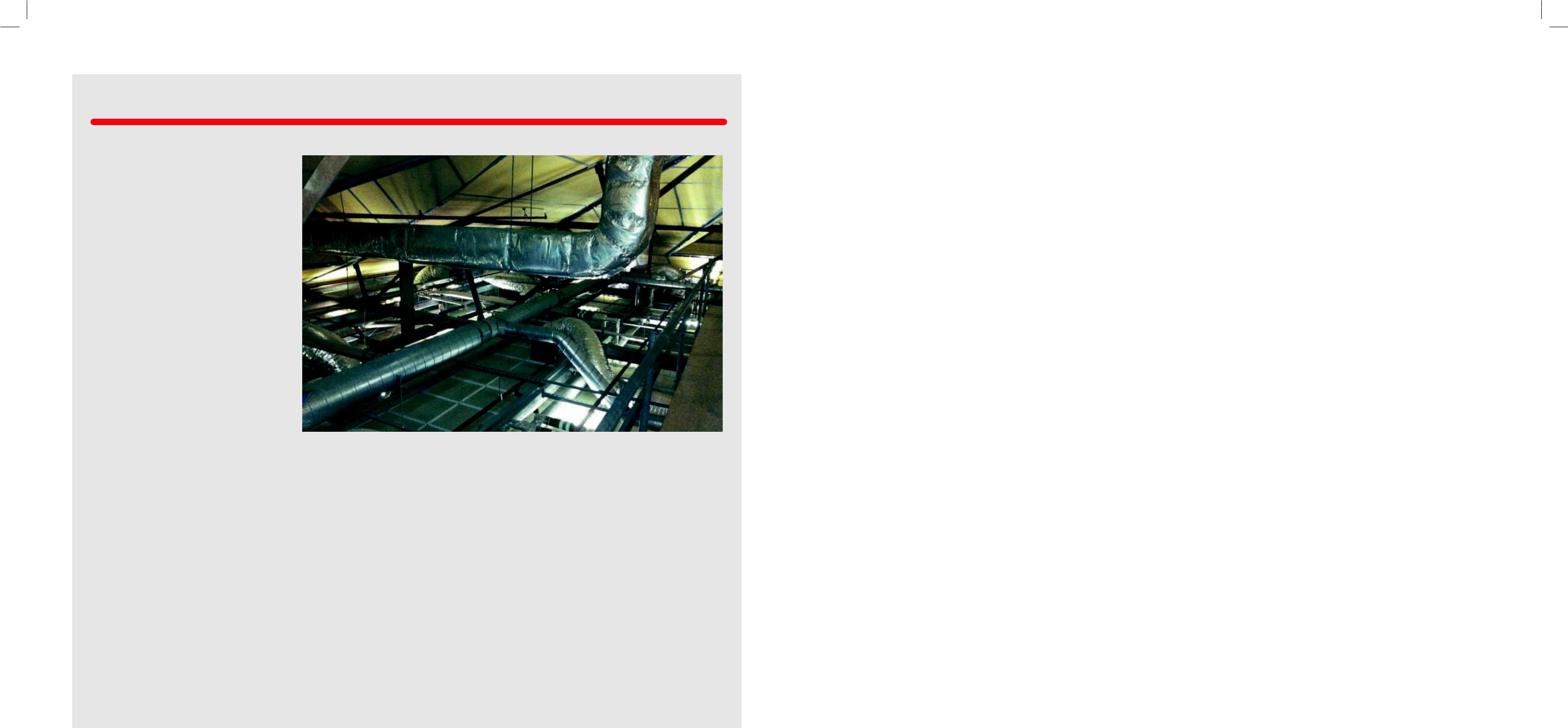 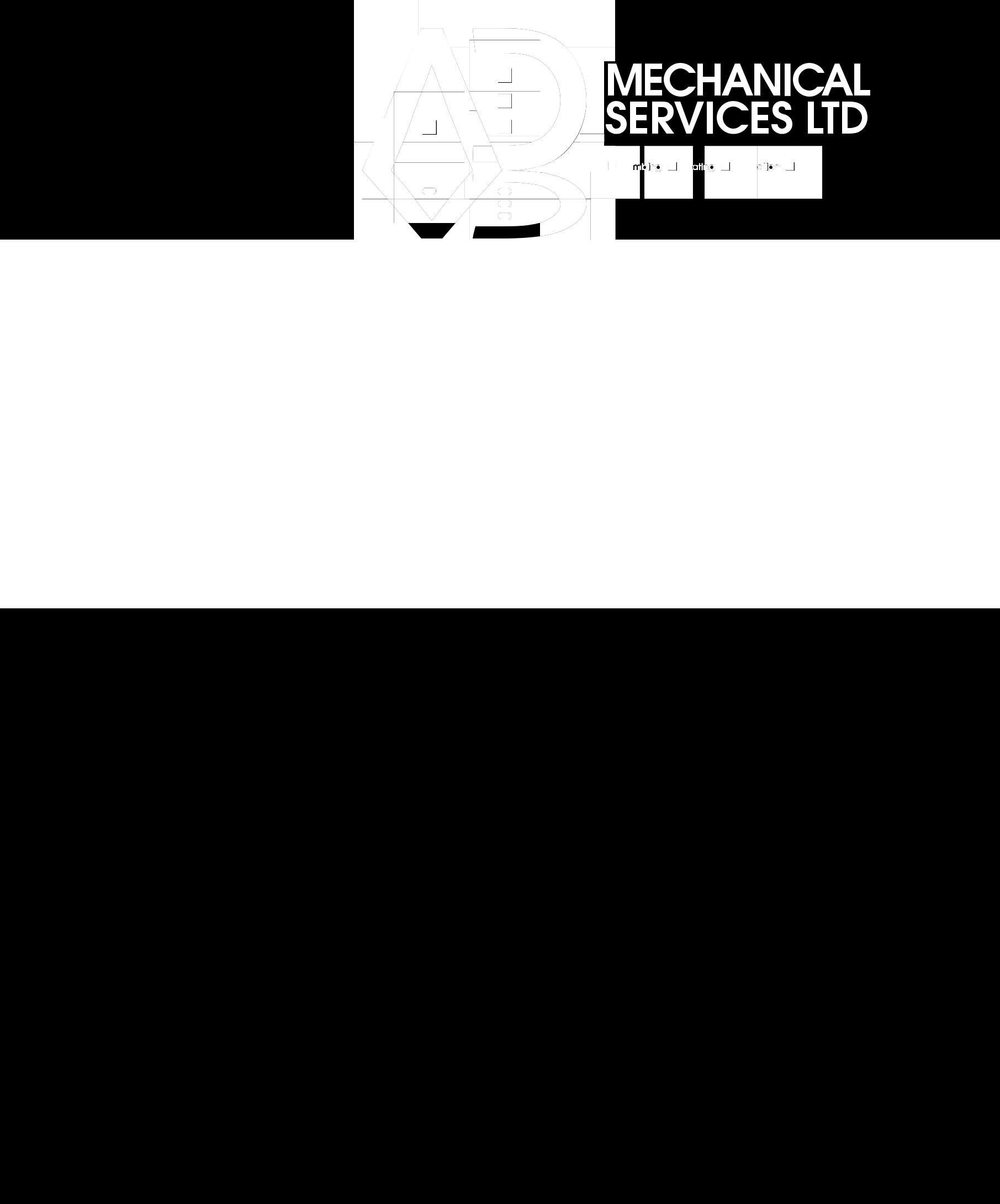 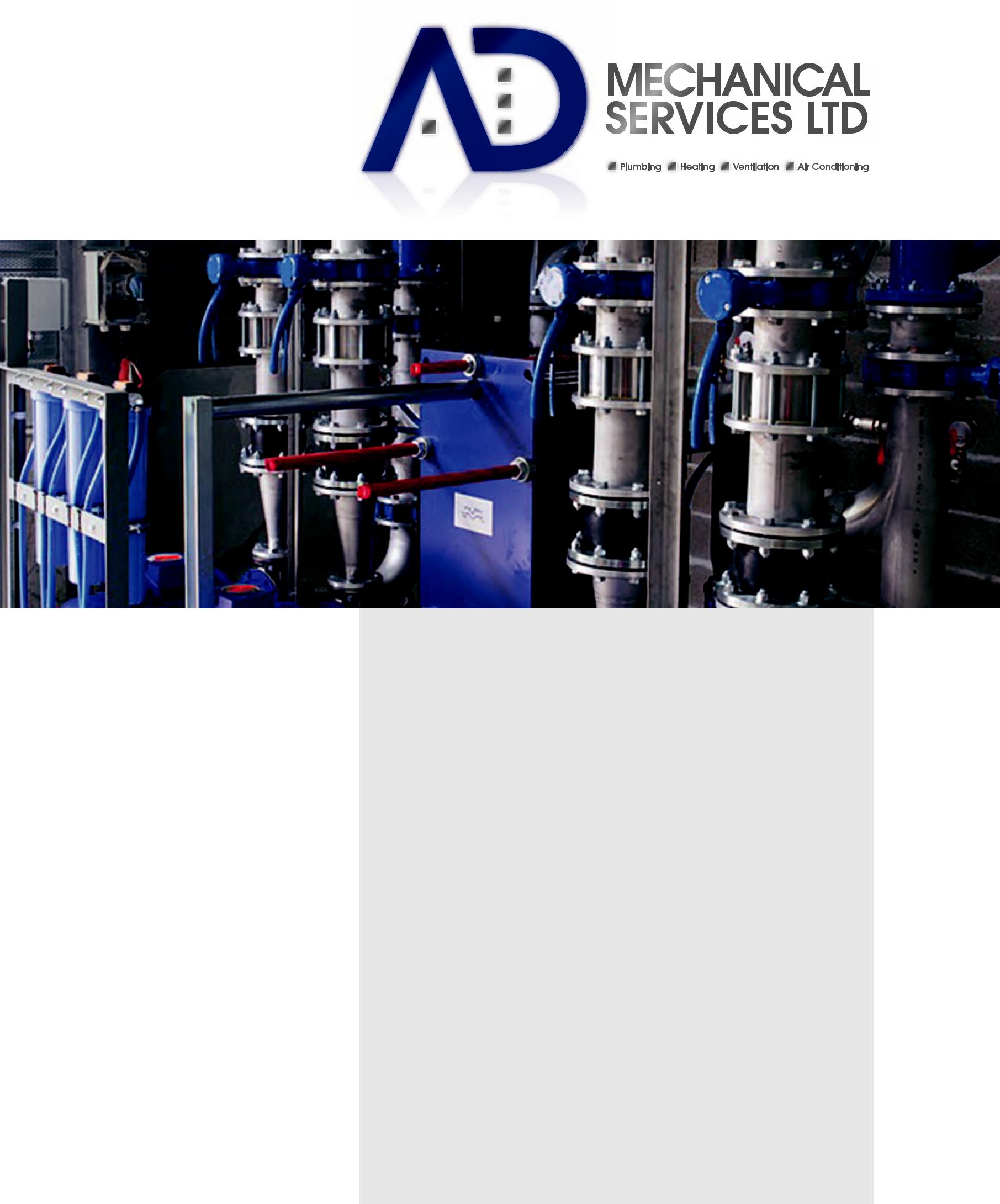 Our Engineers are selected to suit individual projects.Our contract teams consist of a Contracts Manager, Design Manager (if D&B), AutoCAD Draughtsman, Foreman, and installation operatives.Our Contracts Managers are responsible for ensuring the services provided by AD Mechanical meet with the high standards expected from our clients. They carry out the day to day engineering and management processes.Duties include; site safety; procurement; programming; allocation of labour; supervision; commissioning and testing.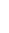 Our Contracts Managers are also on hand to liaise with client’s representatives.Projects are reviewed at our fortnightly management meetings, whereby reports are updated and issued to the client if required.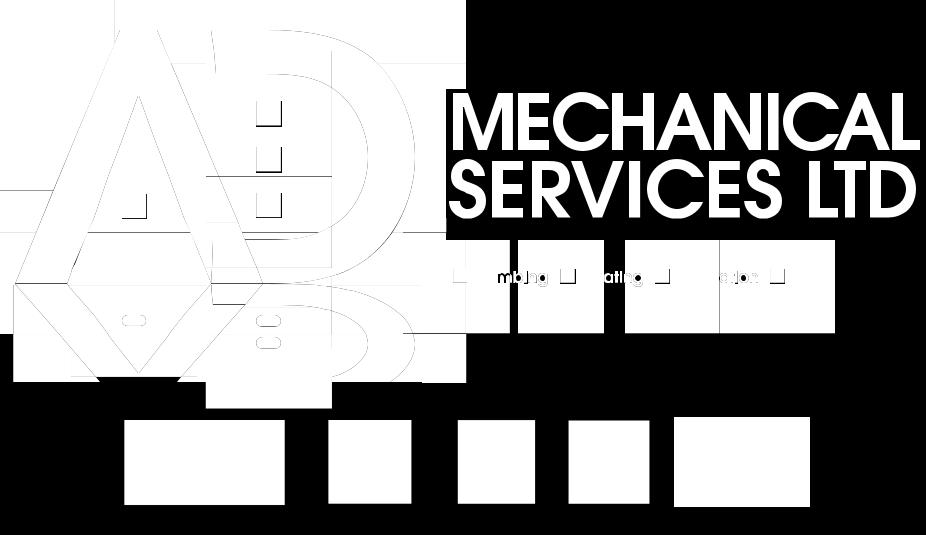 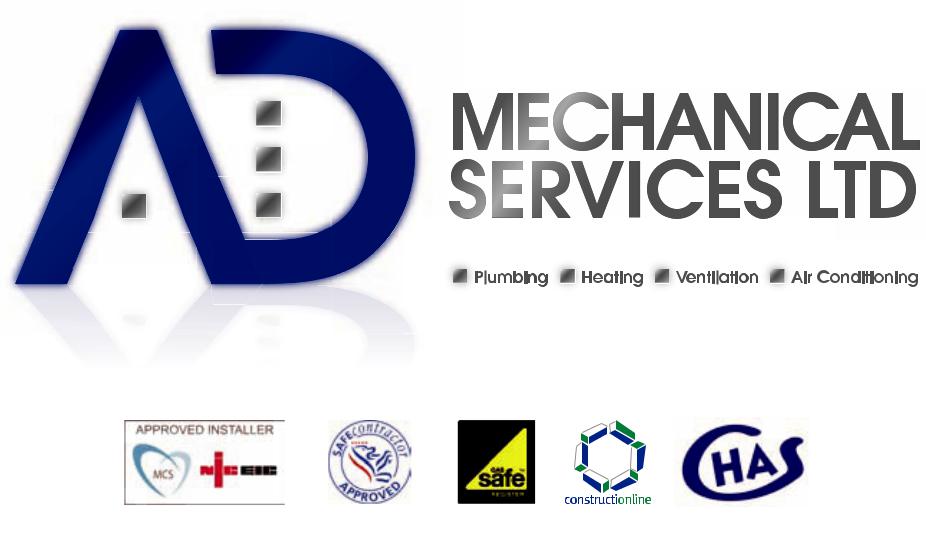 Our Contracts Managers are also provided training in the following:-CSCS Health & SafetySMSTS Health & SafetyWRAS GuidelinesUnvented G3 Hot water regulationsGasSafe RegulationsAsbestos AwarenessLegionella AppreciationAD Mechanical Services Ltd wasincorporated in December 2000.From the beginning we have aimed toprovide a professional and competitiveservice. We have formed a long lastingrelationship with many clients, oftenwhereby projects have been negotiatedwithout competition.Units 6 & 7 n Fairways Business Centre n Airport Service Road n Portsmouth n PO3 5NU t: 023 9261 7070   f: 023 9261 8080   e: info@admechanical.co.uk www.admechanical.co.uk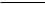 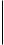 AD Mechanical Services Ltd strive forongoing improvement, professionalismand quality.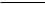 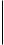 SERVICES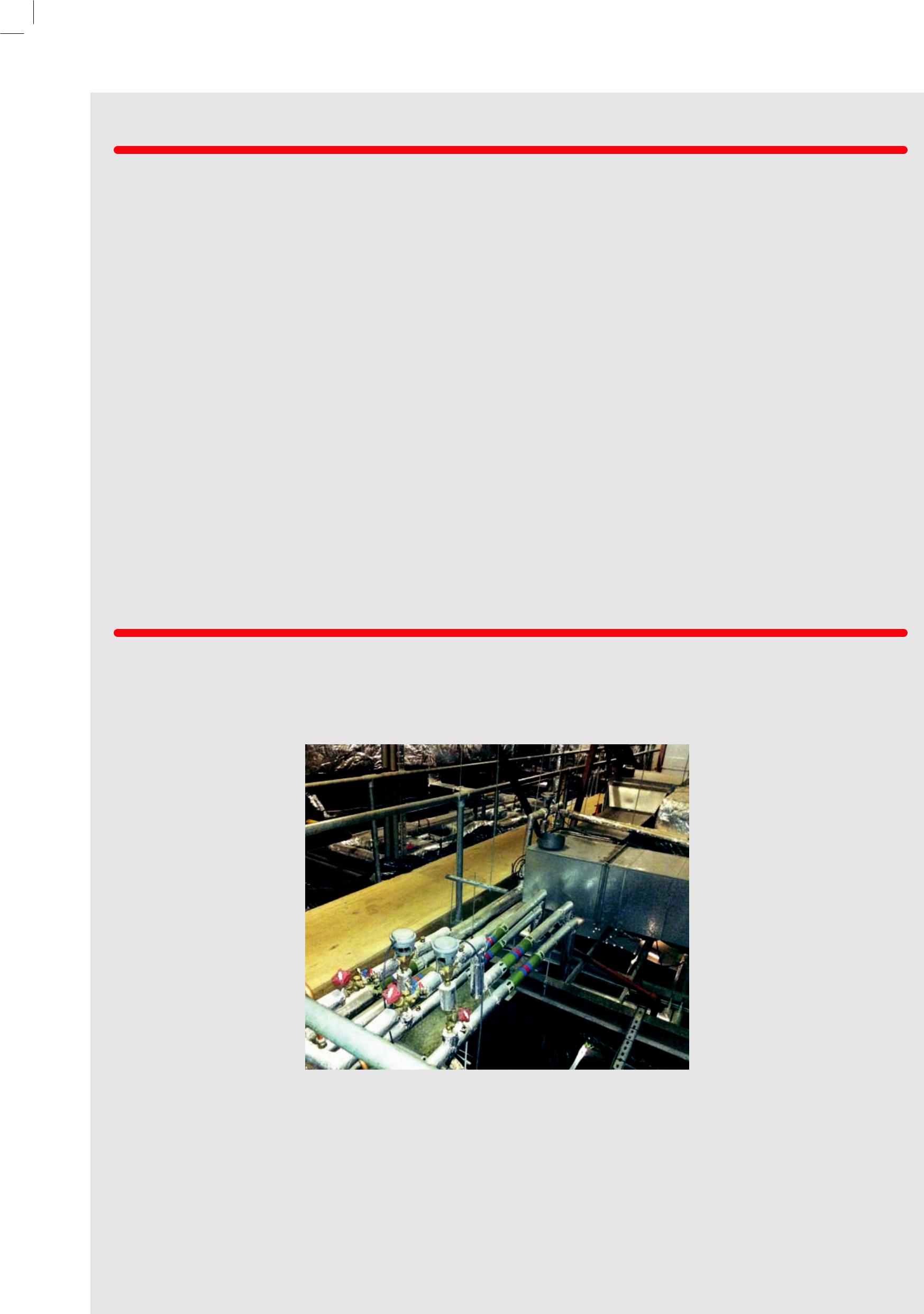 DESIGN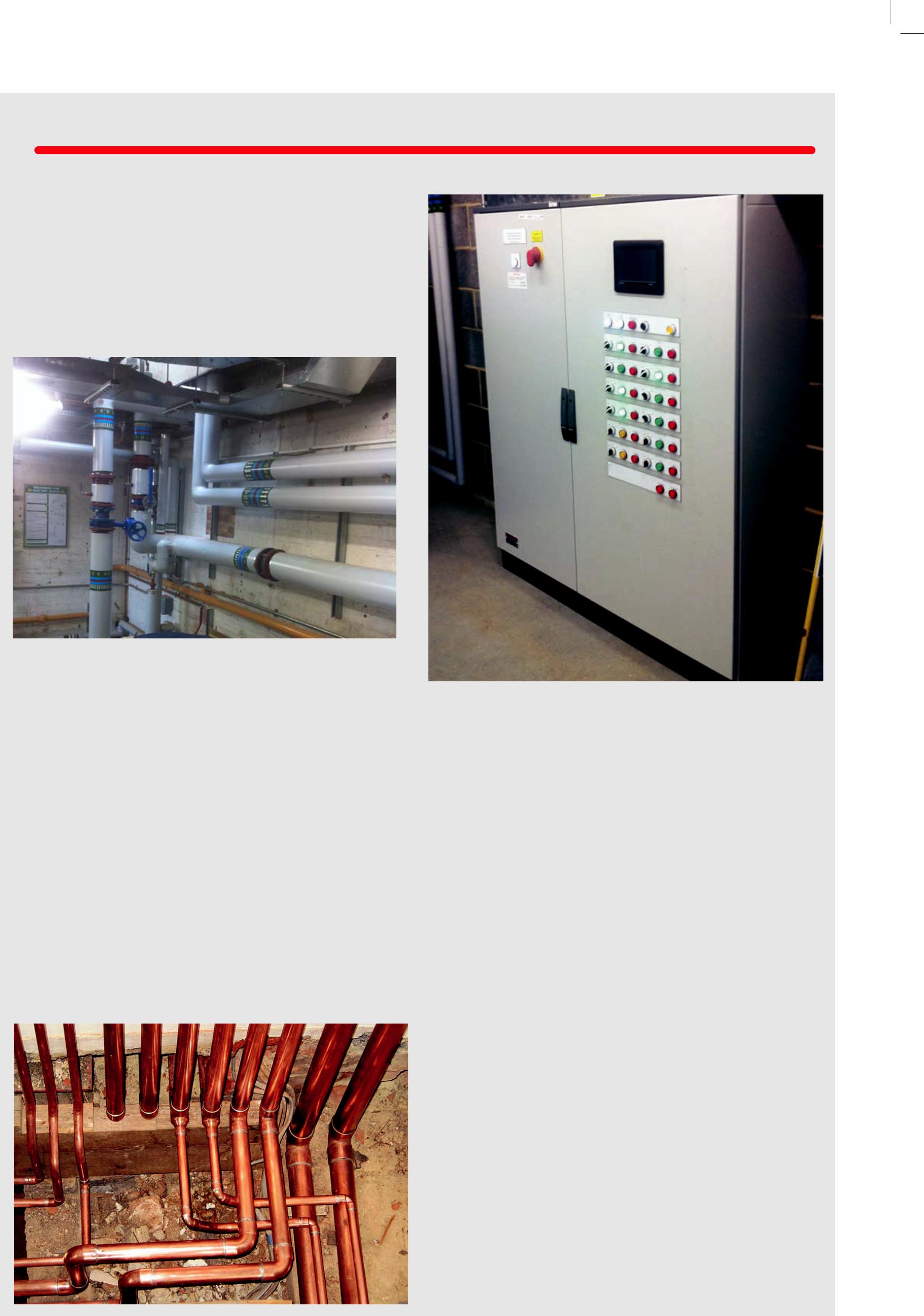 Gas InstallationsPROJECTSdesigned, or design	We have completedand build basis but	demanding projects withinalways on a friendly and	local hospitals and schoolsnon contractual basis.	including; St Mary’sProjects can range from	Hospital, Portsmouth;£5k to £2.5million.	Frimley Park, Camberley;We have carried out	St Mary’s IOW; Battenburgvarious new installations	Clinic, Goldsworthranging from new plant	Primary School, Woking,rooms at Universities	Bulmershe School, Wokingand Schools, Air	and Mayfield Schoolconditioning systems to	Portsmouth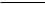 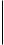 We provide a full mechanical designand build service, and provide a dedicated team equipped and trained using the latest software technology including Hevacomp and AutoCAD Building Design Suite.We now also have the capabilities to work within BIM Modelling process, and are able to provide many additional services such as the following:-A fully accredited energy performance certificate (epc) serviceA fully accredited part l2a compliance checking and advisory serviceFull dynamic modelling of buildingsEnergy and CO2 emissions assessmentsAdvice on sustainability design conceptsBuilding fabric and renewable strategies for low energy designAssistance with breeam evidenceValue engineeringWe will work with our client to obtain project compliance with the latest building regulations, BREEAM recommendations and energy conservation measures.Designs are undertaken from an initial brief, a site survey, or a fully detailed scheme. On this basis we ensure the project design is cost effective, user friendly and easy to maintain. Everything is produced to suit client specific requirements and budget constraints.We pride ourselves on producing a quality design package including detailed design data, equipment schedules, coordinated drawings, and builders work requirements n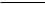 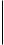 nLPHW Heatingn  External Water & Gas mainsn  External Water & Gas mainsnMPHW HeatingnRainwater HarvestingnDomestic Services Installationn  Dust & Fume Extractionn  Dust & Fume ExtractionnAbove Ground DrainagenFan Coil InstallationnPlant RoomsnScience Laboratory DrainagenBMS ControlsnChiller Plant InstallationnAir Conditioning InstallationsnInsulation ServicesnHeat Pump Installationsn  Electrical Installations (in partnership)n  Electrical Installations (in partnership)nHeat Recovery VentilationnWater Treatmentn  Supply & Extract Ventilationn  Supply & Extract VentilationnLegionella Water ManagementAll types of mechanicalrecent projects have included thechanging need of the staff andservices projects areconversion of an office buildingpatients.undertaken on a pre-to a residential apartment block.new offices, underfloorheating systems to sportsWe are also well conversed inWe are also well known for ourpavilions & new chiller and AHUworking within occupied premisesdesign and installation schemesplant installations to mutiplesuch as hospitals, institutions,in domestic new build projects forstorey office buildings.doctor’s surgeries and retirementhousing associations in the southhomes. Such projects necessitateof England. We currently carry outRefurbishment and conversionunderstanding and sensitivity inover 500 unit installationsprojects are also undertaken,carrying out tasks around the everper year n